وكالة خاصــةانا / نحن : ............................................................................................................................................................................................................................................................................................................................................................................................................................................................................................................ 
الموقعـ، ادناه وكلــ المحامي/المحامين : مجتمعين ومنفردين لينوبوا عنــ ويقوموا مقامـ بالمرافعة والمدافعة في الدعوى ....................................................................المتكونة او التي ستكون بينــ وبين  ...........................................................................................................................................................................................................................................................................................................................................................................................................................................................................والتي موضوعها  .........................................................................................................................................................................................................................................................................................................................لدى محكمة ....................................................................................... او أي محكمة أخرى والمدافعة والمرافعة والمحاكمة والمخاصمة في ذلك صلحا و بداية واعتراضا واستئنافا وتمييزا واعادة وفي الطلب الإذن بالتميز ولدى محكمة العدل العليا باي خصوص كان وبجميع صفات وصلاحيات محكمة العدل العليا وأمام المصفين وحراس القضاء وطوابق الإفلاس والخبراء والمحكمين والمميزين ومحاكم التسوية واستئناف ضريبة الدخل ومأموري التقدير والموظفين المنابين ودوائر الاجراء ولآخر درجة من درجات المحاكمة والمحاكم وفي تقديم الدفاع ودعوى الافلاس والدعوى المتقابلة ورد القضاء والدخول في الدعوى كشخص ثالثا مدع و مدعى عليه وطلب ادخال شخص ثالث في الدعوى مدع او مدعى عليه واعتراض الغير وفي طلب الحجز الاحتياطي وفكه وتثبيته وتقديم جميع مايلزم من اللوائح والاتسدعاءات والطلبات وفي اقامة البينة بانواعها والتحليف ورد اليمين والنكول عنها والاقرار غير المضر والاسقاط والإبراء وفي التبلغ وتوجيه وتوقيع الانذارات العدلية والتحارير وإرسالها وتبليغيها لأي مكان والرد عليها وفي انتخاب اهل الخبرة والمحكمين والمميزين والمصفين والقيمين وعزلهم وتعين غيرهم والاعتراض على تعيينهم وانتخابهم وعلى قراراتهم والطعن فيها وفي دوائر الاجراء وتنفيذ الحكم الذي يصدر في هذه القضية في دائرة الاجراء المختصة واجراء كافة المعاملات الاجرائية بما في ذلك الدحول في المزاودة وفي القبض من المدين رأسا او من دائرة الاجراء والصرف والصلح والاقرار والإبراء والإسقاط والحبس والحجز والبيع والتسوية والاعتراض عليها وفي الاعتراض عليها وفي الاعتراض والاستئناف على كل قرار يصدر عن رئيس الاجراء الى المحكمة المختصة وفي طلب جلسة إجرائية لإثبات الاقتدار والمرافعة بها وفك الحجز سواء كان إجرائيا او احتياطيا تثبت من المحكمة وللوكيل حق توقيع جميع الاوراق مهما كان نوعها وفي مراجعة أية وزارة او دائرة او كجلس لتنفيذ غايات هذه الوكالة او ينيب غيره المرة تلو المرة فيما وكل به او ببعضه وإعطاء الوكيل او المناب جميع صلاحياته او بعضها وان يعزل من وكل او أناب وإجمالا وكتله بان يتخذ كافة الإجراءات القضائية والادارية اللازمة لذلك والمتعلقة بالخصوص الذي وكل به وما يتفرع عنه وكالة خاصة مطلقة مفوضة لرايه وفعله وقوله وعليه أوقع. تمت المصادقة على صحة هذا التوكيل والتوقيع تحريرا بتاريخ :    /     / 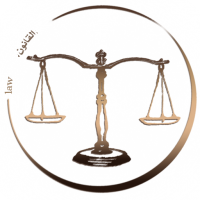 المحامي  عمان – جبل الحسين / تلفون :الموكلالمحامي